Kære forældre til Ragnarock billedskolens eleverJeg nyder onsdage eftermiddage i billedskolen med jeres kreative og dygtige børn! På mødegangen i går fik vi hængt udstillingen op, så den nu an opleves på Humlebæk bibliotek i lokalet hvor vi har undervisning.Vi har dog stadig et par mødegange tilbage!·       Den 14. juni: Museumsbesøg. Vi skal på udflugt på Nivaagaards Malerisamling, museet er på det tidspunkt i fuld gang med at stille den nye Alfons Åberg udstilling op, og vi få lov til at komme bag om i kulisserne og se hvad der foregår når man bygger en ny udstilling op. Hvis vejret er til det går vi udenfor og skitserer lidt i naturen.OBS!! Hvis I har mulighed for at bringe og hente jeres barn ved Nivaagaard, er det en stor hjælp. Vi har lånt en lille bus, men der er ikke plads til alle på en gang, så vi vil skulle køre et par gange. Skriv gerne hvis I har mulighed for at bringe og hente direkte ved museet.·       Den 21. juni: Finissage. Til vores sidste dag, skal vi nyde den sidste hygge på det fantastiske billedskolehold og arbejde med et lille tema og kl. 17 inviteres familie og venner til ’Finissage’, en lille afslutningsreception af udstillingen. De spirende kunstnere vil få mulighed - hvis de ønsker det - at stå ved deres billeder og præsentere dem. Børnene kan få deres tegninger med hjem dér.Send gerne direkte besked til mig på tlf. 20 25 88 64 eller hebry@fredensborg.dk angående MuseumsbesøgDe bedste hilsnerHenrietteMusikteatergruppen RagnarockMail: ragnateater@hotmail.com | Tlf.: (+45) 31 73 19 75 | Hjemmeside: ragna.dk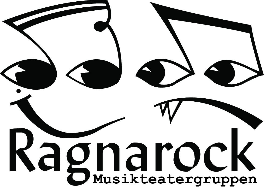 